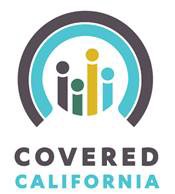 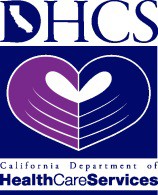 AB1296 Stakeholder MeetingMay 31, 201710:00 AM - 12:00 PM1700 K Street1st Floor Conference RoomConference Line: 866-600-1649   Passcode: 6409337AGENDAABx 1 1 Report IAP 24-Month Roadmap R17.2 Implementation Highlights R17.6  Release Notes Status Update Discussion Stakeholder/Advocate Testing Single Streamline Application Transformation – Current & New  R17.7  Status Update Discussion R17.9 Discussion Action Items Subgroup Update IAP Transition Medi-Cal to Covered CA and Covered CA to Medi-Cal  Medi-Cal to Covered CA Transition and Tax Filing Intention Next AB 1296 Meeting – August 2017 